Vorstands- und Ausschusssitzung der UOG NÖProtokollDatum:	Donnerstag   17 06 2021		10:00 UhrOrt:		Fliegerhorst Langenlebarn, UOG Clubraum (Alte UO Messe)Unterstützung durch ZV UOG LangenlebarnTeilnehmer:	Vorstand der UOG NÖ anwesend: Vzlt Markus Auinger, OStWm Klaus Fitzinger, OStv Christian Pirhofer, Vzlt i.R. Erich Malacek, Vzlt Josef Kirchmayer, Vzlt Slacik, Vzlt Jaresch, Vzlt Posch, OStv Stefan Schovanek, Wm Bettina Mold, Zweigvereine anwesend: UOG Allentsteig, UOG Amstetten, UOG Lale, UOG Melk, UOG Mautern, UOG Mistelbach, UOG Weitra, UOG Korneuburg, nicht Anwesend entschuldigt: UOG Horn, UOG Großmittel, UOG Neulengbach,Beginn: 10:00	Uhr		Ende: 14:00  UhrTagesordnung:Begrüßung durch den Präsidenten UOG NÖFeststellung der Beschlussfähigkeit und Beschluss des letzten ProtokollsBericht des Präsidenten Bericht des KassiersBericht des SchriftführersKooptierung der FrauenreferentinMB 2020, 2021 UOG NÖLandesstockturnier 2021Änderung/Anpassung der Statuten UOG NÖAllfälligesZu TOP 1:	Begrüßung durch den Präsidenten UOG NÖDer Präsident begrüßt alle Sitzungs-Teilnehmer der UOG NÖ und freut sich, dass alle zu dieser ersten Vorstandssitzung in wieder altbewährter Form nach der Corona Pandemie gekommen sind.  Die letzte Sitzung fand am 26 06 2019 in Melk statt.Zu TOP 2:	Feststellung der Beschlussfähigkeit und Beschluss des letzten Protokolls	Beschlussfähigkeit ist gegeben   19 anwesend / 3 entschuldigtProtokoll wurde versandt, daher entfällt das Vorlesen. Die Protokolle aller Sitzungen befinden sich auch in der Homepage unter: Login für Vorstand und ZV Pin: uognoe12Abstimmung: 		Einstimmig angenommenZu TOP 3 Bericht des Präsidenten HUAK Kommandoübergabe in Enns, offizielle Übernahme/Übergabe  am 27 05 2021 in Enns Bgdr Egger an ObstdG Klingenschmid, Vzlt Auinger war als Präsident der ÖUOG mit dem Fahnentrupp unter OStWm Klaus Fitzinger und 2 Fahnentrupps der Bundesländer Tirol und Steiermark anwesend. Die Feierlichkeiten liefen sehr professionell ab, dauerten durch die Ansprachen doch etwas lang,Vorstellung bei der Frau BM am 12 05 2021 anlässlich des Dienstantrittes von Vzlt Auinger als Präsident ÖUOG. Ein sehr gutes und offenes Gespräch bei dem verschiedene Anliegen und Projekte der Zukunft, welche die UOG betrifft angesprochen wurden und auch zugesagt diese zu unterstützen,Aufgaben neu in der ÖUOG werden nun vom Vorstand bearbeitet, es geht hier auch um neue Aufgabenverteilungen und Umsetzung von den bevorstehenden Aufgaben,Mitgliedsbeiträge an die ÖUOG wird bei der nächsten Vorstandssitzung der ÖUOG auf Grund der finanziellen Lage und Bedarfes beschlossen. Den Großteil der Ausgaben wird für die CISOR-Wettkämpfe verwendet und die Förderungen seitens des BMLV wird in Zukunft geringer ausfallen. Daher der Vorschlag nur in dem Jahr der Wettkämpfe den MB für die ÖUOG einkassieren,Übernahme der Präsidentschaft am 25 03 2021 von Vzlt Othmar Wohlkönig in Graz. Corona bedingt gab es nur eine formelle Übergabe im kleinen Kreis,Vzlt Auinger übernahm auch den Stv Vorsitzenden der Plattform „Wehrhaftes Österreich“ als Präsident der ÖUOG, 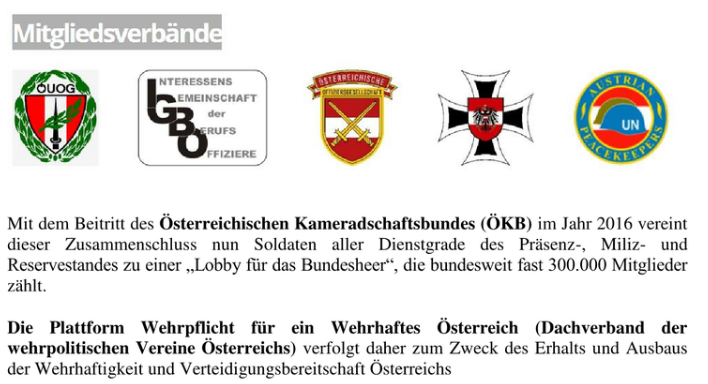 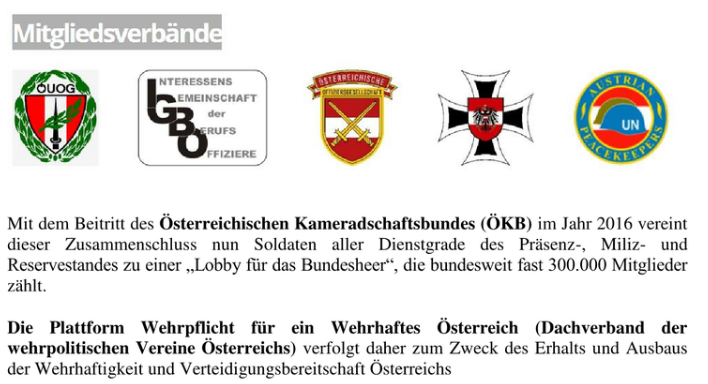 Besuch der Frau BMLV und GenMjr Striedinger  im Zusammenhang mit der Zentralstellenreform in Langenlebarn. Der Präsident der ÖUOG wurde über die neue Reform vorgestellt. Es zeigt hier ein großes Vertrauen zwischen dem Präsidenten und dem BMLV,Vereinserlass 2000  ÖBH außer Kraft  Neu !“Partner des Bundesheeres VBl 101/2020!“alle ZV der UOG NÖ sind selbstständige Vereine, werden Partner und erhalten die Auszeichnung verliehen,es gibt hier bestimmte Voraussetzungen, welche die UOG NÖ jedoch schon vorher erfüllt hat, daher können die Arbeiten unter dem Titel Partner der ÖBH bereit jetzt schon begonnen werden, Voraussetzung für eine Partnerschaft ist auch ein transparenter Tätigkeitsbericht, der vom ZV am Jahresende mit dem Partnerverband erstellt und an das MilKdo zu senden ist,die Urkunden werden dann am Ende des Jahres vom BMLV feierlich übergeben,als unmittelbarer Partner im Bereich der ZV ist ein in der Garnison stationierter Verband,(wurde ja auch schon teilweise bis jetzt so durchgeführt, aber dann ist es offiziell,diese Auszeichnung soll auch nach außen (Logo, Werbung, Briefkopf) getragen werden,Bewerbung um die  Auszeichnung ist von jedem ZV mit dem  militärische Verband laut Muster „Protokoll über das Kontaktgespräch“ zu stellen,Leistungskatalog beide legen gemeinsame Aktivitäten und Unterstützung fest,Zuständigkeiten  - Zuordnung, es gibt gesamt 5 Ebenen, 1.Ebene militärische Pentants - Verband in der Garnison,2.Ebene territoriale Ebene - MilKdo,		2.Ebene operative-führungsverantwortliche Ebene, übergeordneter Verband, Kdo SK3. Ebene operative fachdienstliche Ebene, Controlling, qualitative Prüfung aller unteren Ebenen,4. Ebene strategische Ebene letztinstanzliche Anordnungs- und Entscheidungsebener im BMLV,Ziel ist es eine gemeinsame Aktivitäten des militärischen Pendant mit dem Partner und die Sicherheits- Verteidigungs- und militärischen Interessen in er Öffentlichkeit zu stärken und die partnerschaftliche Beziehung zu pflegen,Militärische Leistungen nach Maßgabe freier Kapazitäten, unter Einhaltung des Verhaltenskodex, bei gemeinsamen Aktivitäten und Veranstaltungen (z.B.: Intern. Schießen), kommt es zu anteilsmäßiger Leistungsaufteilung,alle Leistungen die im Leistungskatalog vereinbarten Leistungen übersteigen sind kostenpflichtig (Unterbringung, Verpflegung…..)Leistungskatalog, Die UOG NÖ schließt mit dem militärischen Pentants dem  MilKdo NÖ die Partnerschaft „Partner des Bundesheeres“ ab. Nach erfolgtem Ansuchen und Bewerbungsgespräch werden wir eine einheitliche Vorgangsweise und Muster für die Bewerbungen erstellen,  damit wir für die ZV einheitliche Arbeitsweisen haben.Das Bewerbungsgespräch ist dann mit dem jeweiligen Kommandanten zu führen und zu protokolieren, so wie es im VBl 101/2020 vorgesehen ist.Zu TOP 4:	Bericht des KassiersAktueller Kassastand: 	Handkasse	01 01 2021	   466,58	16 06 2021	   359,58GiroKto		01 01 2021	10301,12	16 06 2021	10477,90Sozialfond	01 01 2021	12602,88	16 06 2021	15196,07Offene Beträge seitens der ZV			  2295,40		Es wird ersucht die offenen Beträge in den nächsten Wochen zu überweisen.für 2020 ist der Betrag von 2000,00 für den Sozialfond noch nicht überwiesen. Vzlt Auinger:Dieser Betrag soll vorerst am Konto der UOG NÖ bleiben, da der Sozialfond schon beachtlich gefüllt ist und vor allem in und nach der Corona-Zeit vielleicht verfügbares Geld benötigt wird. Wenn es einmal im Fond liegt ist es zweckgebunden und kann nicht für andere Zahlungen verwendet werden. Sollte am Jahresende dieser Betrag noch immer vorhanden sein oder sich erhöht haben kann neuerlich darüber abgestimmt werden.zur Abstimmung, die 2000,00 verbleiben am Konto der UOG NÖ13 Stimmen für ja,     1    Stimmenthaltungder MB 2021 soll für 2021 ausgesetzt werden, es war für viele ein schwieriges Jahr  und es konnten keine Einnahmen durch Veranstaltungen eingenommen werden,die bereits erfolgte Überweisung der UOG Korneuburg wird für 2022 gutgeschrieben,zur Abstimmung, kein MB 2021 der ZV an die UOG NÖeinstimmig angenommenZu TOP 5	Bericht des SchriftführersHomepage der UOG NÖ,  es fehlen immer wieder Berichte über Ereignisse bei den ZV, auch Berichte über bestimmte Entwicklungen in den Garnisonen, militärische Ereignisse Angelobung, Kdo-Übergabe, Gedenktage u.s.w.in der Homepage sind grundsätzlich aktuelle Berichte und Ereignisse abgebildet, unter anderem befinden sich im Bereich Service Erläuterungen, die Protokolle der VV und Vorstandssitzungen sind hier aufgehoben und vieles mehr, schaut regelmäßig hinein,UOG Zeitung der UOG NÖ, auch hier fehlen die Berichte, sowie obenDie UOG NÖ- Zeitung soll als Chronik für spätere Ermittlungen dienen,Zu TOP 6 	Kooptierung der FrauenreferentinAls Frauenreferentin für die UOG NÖ wird Frau Wm  Bettina Mold  bis zur Mitgliederversammlung in den Vorstand kooptiert,Abstimmung:	 einstimmig angenommenZu TOP 7	MB 2020, 2021 UOG NÖ		Wurde im TOP 4 behandelt und beschlossenZu TOP 8	Landesstockturnier 2021Termin:			30 09 2021Austragungsort:		AmstettenDurchführung:		UOG NÖ mit Unterstützung des ZV AmstettenVeranstaltung als „Partner des Bundesheeres“ mit dem MiKdo NÖ, (wurde bereits abgesprochen), 		Ausschreibung erfolgt durch UOG NÖ.Abstimmung zur Durchführung: 		einstimmigZu TOP 9	Änderung/Anpassung der Statuten UOG NÖDie Vereinsstatuten aus dem Jahre 2005 sind auf Grund von Gesetzesänderungen (VerG 2002, VerR 2001, BAO) zum Teil schon überholt und müssen angepasst werden.Neben den gesetzlichen Änderungen sind auch Anpassungen hinsichtlich der Beschreibung der Vereinszwecke, die Mitteln zur Erreichung und der Gemeinnützigkeit in den Statuten der UOG neu bzw. genauer zu definieren um nicht die Gemeinnützigkeit und die steuerlichen Begünstigungen zu verlieren. Sie sind auch den heutigen Bedürfnissen bzw. Gegebenheiten anzupassen.Zusammenstellung eines Ausschusses:UOG NÖ 	mit Präsident, Sachbearb, SV, Ref. Frauen, Ref. Milizvon den ZV	Obmann + oder ein VertreterFunktionen:	Ausschussvorsitzender		Vzlt Markus Auinger		Ausschussvorsitzender-Stv	OStv Klaus Fitzinger		Sachbearbeiter Statuten 	Vzlt Malacek Erich		Schriftführer			Vzlt Josef Kirchmayer		Beisitzer (Frauenreferentin, Miliz) OStWm SCHOVANEC Stefan, Wm MOLD Bettina VorgangsweiseEinberufung zur 1. Ausschusssitzung T: 21 07 2021Bestellung des Ausschusses, Verlesung der Änderung in den Statuten Gegenüberstellung alt/neu	(Power Point),Abhandlung Pkt für Pkt mit eventueller Beschluss bei kompletten §-Änderungen,Ergebnisse protokollieren,Bis zur 2. Ausschusssitzung Überarbeitung im eigenen BereichTermin 2. Ausschusssitzung wird bei der 1. Sitzung festgelegtVornahme eventueller Änderung auf Grund der ÜberarbeitungVerlesung der gesamten neu erstellten Statuten und Beschluss für die Vorlage bei der Mitgliederversammlung,Der 2/3 Mehrheits-Beschluss der Mitgliederversammlung ist dann nur mehr formell, da der Ausschuss bereits aus dem Hauptteil der MV besteht,nach dem Beschluss Vorlage der Statuten bei der Landespolizeidirektion St. Pölten durch UOG NÖZu TOP 10	Allfälliges: Vorstandssitzung Termin 21 09 2021 10:00 Uhr Melk (Verabschiedung Vzlt Riegler) Ehrung, MV 2021 Termin 28 10 2021, 	Ort:  	Mautern beim Heurigen Graf3512 Mautern, Mauternbach 14Verleihung der Ehrenmitgliedschaft der UOG NÖ an MilKdt Bgdr JawurekAbstimmung:   einstimmig angenommenDie Überreichung soll im Rahmen der MV am 21 09 2021 stattfinden.Weitere Ehrungen bei der MV 2021 werden bei der MV 2021 protokolliertBerichte aus den ZV:Allentsteig: Teilnahme mit einem Fahnentrupp an der Kdo-Übergabe HUAK, sonst keine Aktivitäten auf Grund Corona, Ball im Jänner ist noch fraglich, kein Wm-Tage bei der Brig., gemeinsames Essen Vorstand und die jungen Wm, Ballspende zur Unterstützung an Verein „Ferien  mit Behinderung“,Amstetten: Durchführung des Radtages, gemeinsamer Empfang Baon, UOG und jungen Wm, anschließend gemeinsames Essen, wenig Interesse der Jungen der UOG beizutreten, Angst vor Verpflichtung, Miliz: UOG bei der Miliz wenig bekannt, wenig bis keine Werbung der UOG für die Miliz, neuer Zugang zur Miliz soll gefunden werden durch Info, Aussendungen oder Homepage – was ist die UOG, und was macht die UOG, Konzepte erden erarbeitet, Teilnahme an der Modulausbildung der Miliz in Melk beim PiB3, es gab kein Curriculum für das Modul,  darüber wurde auch ein Bericht erstellt, liegt bei der Sektion 4, PiB3 steigt mit der Miliz- Ausbildung sehr gut aus,Mistelbach: Stillstand seit einem Jahr, Beginn mit einem Radausflug, Korneuburg: ebenfalls Stillstand seit einem Jahr, junge Wm haben Angst vor Verpflichtungen oder Verantwortungen, sehr schwierig Mitglieder zu werben,Mautern: fast keine Veranstaltungen seit einem Jahr,  Schießveranstaltung mit Sommerfest für heuer vorgesehen, Mitglieder Ist-Stand erheben,Weitra: Garnisonsball 2021 findet nicht statt, sonst alles ruhig,Langenlebarn: Essen nach dem Empfang des Kdt mit den neuen Wm im Clubraum, alle Schießbewerbe für 2021 sind gestrichen, Clubabend im September, Ganslessen als Partnerschaftsveranstaltung, Kindernikolaus, Vzlt Auinger: Wichtig ist das jeder ZV seine Aktivitäten durchführt die in seinem Bereich möglich sind.LANGENLEBARN, 29.06.2021 Für die UOG NÖ						  Für die UOG NÖ	Der Schriftführer:						   Der Präsident:				      MALACEK Erich, Vzlt i.R.  e.h.			     	      AUINGER Markus, Vzlt  e.h.			     